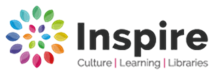 Mobile Library visits for 2020For information about requested titles or particular items of stock, please contact:Southwell Library 01636 812148.  Email: southwell.library@inspireculture.org.ukDay: TuesdayDay: TuesdayMobile: EastMobile: EastMobile: EastRoute: 10Route: 10Jan 14thFeb 11thFeb 11thMar 10thApr 7thApr 7thMay 5thJune 2ndJune 30thJune 30thJuly 28thAug 25thAug 25thSept 22ndOct 20thNov 17thNov 17thDec 15thStop No.LocationStop Name Arrive Depart1ShelfordOAP Bungalows10.1510.452East BridgfordHolloway Cl11.0011.303East bridgfordVillage Hall11.3512.054East BridgfordStraws Lane12.4013.005KneetonMarvin Cottage13.1513.456East BridgfordKneeton Rd (end of Cherry Holt Lane)14.0014.207East BridgfordSt Peters Close14.2514.55